Программа работыМеждународной научно-методической конференции«Образовательные программы и профессиональные стандарты: поиск эффективного взаимодействия»30 марта – 1 апреля 2016 годаОрганизаторы:Финансовый Университет при Правительстве РФ;Международная ассоциация организаций финансово-экономического образования (МАОФЭО);Совет по профессиональным квалификациям специалистов финансового рынка30 марта, среда30 марта, средаЗаезд участников и размещениеЗаезд участников и размещение17:00 – 18:00Регистрация участников в фойе гостиницы19:00 – 22:00«Ромео и Джульетта» по пьесе В. Шекспира
Спектакль театра им. Булгакова(Актовый зал, Ленинградский проспект, д. 51, стр. 1)31 марта, четверг31 марта, четверг9:00 – 10:00Регистрация участников10:00 – 14:00Пленарное заседание(Актовый зал, Ленинградский проспект, д. 51, стр. 1)ПриветствияМ.А. Эскиндаров, ректор Финансового университета при Правительстве РФА.Н. Шохин, председатель Национального совета при Президенте Российской Федерации по профессиональным квалификациям, Президент Российского союза промышленников и предпринимателейВыступленияЛ.Ю. Ельцова, заместитель Министра труда и социальной 
защиты РФО.А. Замулин, председатель УМО «Экономика и управление», 
декан экономического факультета НИУ ВШЭА.А. Климов, заместитель Министра образования и науки РФА.В. Моисеев, заместитель Министра финансов РФТ.М. Сулейменов, член Коллегии (Министр) по экономике и финансовой политике ЕЭКДокладыА.В. Мурычев, председатель Совета по профессиональным квалификациям финансового рынка, исполнительный вице-президент Российского союза промышленников и предпринимателей«Взаимодействие рынка труда и образования на основе создания национальной рамки квалификаций»Н.М. Розина, первый проректор по учебной и методической работе Финансового университета при Правительстве РФ«Образовательные программы и профессиональные стандарты: опыт Финансового университета»11:30 – 12:00Перерыв12:00 – 14:00Открытая лекция лауреата Нобелевской премии по экономике 2010 года Писсаридеса Кристофера Антониу (Актовый зал, Ленинградский проспект, д. 51, стр. 1)Модератор - К.В. Симонов, первый проректор по внешним коммуникациям Финансового университета при Правительстве РФКристофер Антониу Писсаридес - лауреат Нобелевской премии по экономике 2010 года, совместно с Питером Даймоном и Дэйлом Мортенсеном «за исследования рынков с моделями поисков». Научные интересы сосредоточены в области макроэкономики, в частности экономики труда, экономического роста и экономической политики.Писсаридес известен за его вклад в поиск и согласование теории для изучения взаимодействия между рынком труда и макроэкономикой. Важной работой Писсаридеса является «Создание и сокращение рабочих мест в теории безработицы».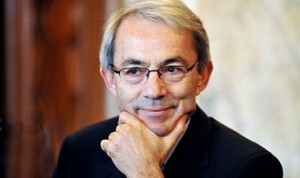 Изложенная в данной работе модель Мортенсена-Писсаридеса оказала большое влияние на современную макроэкономику, являясь одной из основных моделей экономики. Книга Писсаридеса «Теория равновесной безработицы» – посвящена анализу создания рабочих мест в экономикеКристофер Антониу Писсаридес - лауреат Нобелевской премии по экономике 2010 года, совместно с Питером Даймоном и Дэйлом Мортенсеном «за исследования рынков с моделями поисков». Научные интересы сосредоточены в области макроэкономики, в частности экономики труда, экономического роста и экономической политики.Писсаридес известен за его вклад в поиск и согласование теории для изучения взаимодействия между рынком труда и макроэкономикой. Важной работой Писсаридеса является «Создание и сокращение рабочих мест в теории безработицы».Изложенная в данной работе модель Мортенсена-Писсаридеса оказала большое влияние на современную макроэкономику, являясь одной из основных моделей экономики. Книга Писсаридеса «Теория равновесной безработицы» – посвящена анализу создания рабочих мест в экономике14:00 – 15:00Перерыв15:00 – 17:00ДИСКУССИИ ПО ПРИОРИТЕТНЫМ НАПРАВЛЕНИЯМ И АКТУАЛЬНЫМ ВОПРОСАМПервая дискуссионная площадка(Киноконцертный зал, Ленинградский проспект, д. 55)«Гармонизация интересов рынка труда и образования»Модераторы: Н.М. Розина, первый проректор по учебной и методической работе Финансового университета при Правительстве РФА.Б. Соболев, директор Департамента государственной политики в сфере высшего образования Министерства образования и науки РФФ.Т. Прокопов, вице-президент Российского союза промышленников и предпринимателей, заместитель председателя Национального совета при Президенте Российской Федерации по профессиональным стандартам.Вопросы для обсуждения:Какой выпускник нужен работодателю?Национальная рамка квалификаций как инструмент сопряжения сфер труда и образованияФормирование и развитие рынка труда в Российской Федерации: ключевые проблемыРынок труда и образования - не параллельные мирыВысшее образование и рынок труда: новая парадигма взаимодействияАдресная подготовка кадров: дипломированные «безработные» - не наш путь развития Образование фундаментальное или образование практикоориентируемое?От «рынка дипломов» к «рынку квалификаций»Вторая дискуссионная площадка(Большой зал, Ленинградский проспект, д. 49)«Профессионально-общественная аккредитация образовательных программ: трансфер лучших отечественных и зарубежных практик»Модераторы: А.Г. Свинаренко, заместитель председателя Правления ОАО «РОСНАНО»Е.А. Каменева, проректор по магистратуре и аспирантуре Финансового университета при Правительстве РФГ.Н. Мотова, заместитель директора Национального центра общественно-профессиональной аккредитацииТретья дискуссионная площадка(Зал заседаний, Ленинградский проспект, д. 55, ауд. 213)«Независимая оценка квалификаций как гарантия качества специалиста»Модераторы: Л.Ю. Ельцова, заместитель министра Министерства труда и социальной защиты РФА.Н. Лейбович, генеральный директор АНО «Национальное агентство развития квалификации»Д.Н. Песков, руководитель рабочей группы НСПК по поддержке лучших практик развития квалификаций, директор направления «Молодые профессионалы» АНО «Агентство стратегических инициатив»Д.К. Маштакеева, директор научно-образовательного института развития профессиональных компетенций и квалификаций Финансового университета при Правительстве РФМ.А. Федотова, заместитель проректора по научной работе Финансового университета при Правительстве РФ17:30Фуршет1 апреля, пятница1 апреля, пятница09:30 – 11:00Открытое заседание методической секции по финансам УМО «Экономика и управление»Модераторы:Е.А. Каменева, руководитель секции по финансам УМО, проректор по магистратуре и аспирантуре Финансового университета при Правительстве РФА.В. Мурычев, председатель Совета по профессиональным квалификациям финансового рынка, исполнительный вице-президент РСППМ.А. Абрамова, руководитель рабочей группы по разработке ПООП «Финансы и кредит» УМО, руководитель Департамента банков, монетарной политики и финансовых рынков Финансового университета при Правительстве РФМ.А. Федотова, заместитель проректора по научной работе Финансового университета при Правительстве РФИ.В. Ивашковская, руководитель Департамента финансов, Национальный исследовательский университет «Высшая школа экономики»11:00 – 11:30Перерыв11:30 – 13:00Семинар-практикум «Путь к ПОА: опыт и перспективы»Работа в рамках трех секций: ВО, СПО, ДПОУчастники семинара-практикума получают сертификат эксперта профессионально-общественной аккредитации образовательных программ от Совета по профессиональным квалификациям специалистов финансового рынка14:00 – 16:00КРУГЛЫЕ СТОЛЫ ПО АКТУАЛЬНЫМ ПРОБЛЕМАМ ВЗАИМОДЕЙСТВИЯ РАБОТОДАТЕЛЕЙ И ОБРАЗОВАТЕЛЬНОЙ СФЕРЫРиск-ориентированный подход в обеспечении информационной и экономической безопасности: требования рынка труда и образованияВ.И. Авдийский, декан факультета анализа рисков и экономической безопасностиВопросы для обсуждения:О преподавании учебных дисциплин по профилю «Анализ рисков и экономическая безопасность» в учебном процессе в свете утвержденной Указом президента РФ от 31.12.2015 Стратегии о национальной безопасности.Развитие образовательных стандартов по экономической безопасности с учетом риск-ориентированного подхода.Профессиональные стандарты и их взаимосвязь с учебным процессом по профилю «Анализ рисков и экономическая безопасность»Риск-ориентированный подход в обеспечении информационной и экономической безопасности: требования рынка труда и образованияВ.И. Авдийский, декан факультета анализа рисков и экономической безопасностиВопросы для обсуждения:О преподавании учебных дисциплин по профилю «Анализ рисков и экономическая безопасность» в учебном процессе в свете утвержденной Указом президента РФ от 31.12.2015 Стратегии о национальной безопасности.Развитие образовательных стандартов по экономической безопасности с учетом риск-ориентированного подхода.Профессиональные стандарты и их взаимосвязь с учебным процессом по профилю «Анализ рисков и экономическая безопасность»Точки стабильности банковской системы и финансового рынка России: взгляд теоретиков 
и практиков на преподавание финансово-кредитных дисциплинМ.А. Абрамова, зав. кафедрой «Денежно-кредитные отношения и монетарная политика»;О.И. Лаврушин, зав. кафедрой «Банки и банковский менеджмент»Вопросы для обсуждения:Новые явления в развитии банковской системы и финансовых рынков и их отражение в образовательных и профессиональных стандартах и образовательном процессе.Роль преподавания финансово-кредитных дисциплин в обеспечении стабильности банковской системы и финансовых рынков.Экспертная оценка современной денежно-кредитной политики России и ее отражение в преподавании дисциплин финансово-кредитной направленности.Формирование новых компетенций в процессе подготовки кадров финансово-банковского профиля в новых экономических условиях.Направления актуализации образовательных программ в контексте обеспечения стабильности банковского сектора и финансового рынка.Эффективное взаимодействие образовательных и профессиональных стандартов как фактор обеспечения стабильности финансово-банковской сферыТочки стабильности банковской системы и финансового рынка России: взгляд теоретиков 
и практиков на преподавание финансово-кредитных дисциплинМ.А. Абрамова, зав. кафедрой «Денежно-кредитные отношения и монетарная политика»;О.И. Лаврушин, зав. кафедрой «Банки и банковский менеджмент»Вопросы для обсуждения:Новые явления в развитии банковской системы и финансовых рынков и их отражение в образовательных и профессиональных стандартах и образовательном процессе.Роль преподавания финансово-кредитных дисциплин в обеспечении стабильности банковской системы и финансовых рынков.Экспертная оценка современной денежно-кредитной политики России и ее отражение в преподавании дисциплин финансово-кредитной направленности.Формирование новых компетенций в процессе подготовки кадров финансово-банковского профиля в новых экономических условиях.Направления актуализации образовательных программ в контексте обеспечения стабильности банковского сектора и финансового рынка.Эффективное взаимодействие образовательных и профессиональных стандартов как фактор обеспечения стабильности финансово-банковской сферыПодготовка бухгалтеров и аудиторов: пути гармонизации образовательных программ и профессиональных стандартовР.П. Булыга, проректор по стратегическому развитию и практико-ориентированному 
образованиюЛ.З. Шнейдман, научный руководитель факультета учета и аудита;В.Г. Гетьман, профессор кафедры «Бухгалтерский учет»Л.И. Хоружий, проректор Российского государственного аграрного университета - МСХА им. К.А. Тимирязева, президент Института профессиональных бухгалтеров и аудиторов РоссииВопросы для обсуждения:Вузы, профессиональные объединения и корпорации: конкуренты или союзники на рынке образовательных услуг бухгалтеров и аудиторов?Профессиональный стандарт бухгалтера, аудитора, контролера – «техническое задание» или «методические рекомендации» для составления образовательных программ вуза?Уровни высшего образования и ступени карьерного роста (уровни квалификации) бухгалтера и аудитора: совпадения и дисбалансы.Профессиональная аккредитация образовательных программ в области учета и аудита: интересы вуза, профессионального сообщества и специалиста.Опыт синхронизации процесса освоения компетенций образовательных и профессиональных стандартов (на примере магистерских программ Финансового университета)Подготовка бухгалтеров и аудиторов: пути гармонизации образовательных программ и профессиональных стандартовР.П. Булыга, проректор по стратегическому развитию и практико-ориентированному 
образованиюЛ.З. Шнейдман, научный руководитель факультета учета и аудита;В.Г. Гетьман, профессор кафедры «Бухгалтерский учет»Л.И. Хоружий, проректор Российского государственного аграрного университета - МСХА им. К.А. Тимирязева, президент Института профессиональных бухгалтеров и аудиторов РоссииВопросы для обсуждения:Вузы, профессиональные объединения и корпорации: конкуренты или союзники на рынке образовательных услуг бухгалтеров и аудиторов?Профессиональный стандарт бухгалтера, аудитора, контролера – «техническое задание» или «методические рекомендации» для составления образовательных программ вуза?Уровни высшего образования и ступени карьерного роста (уровни квалификации) бухгалтера и аудитора: совпадения и дисбалансы.Профессиональная аккредитация образовательных программ в области учета и аудита: интересы вуза, профессионального сообщества и специалиста.Опыт синхронизации процесса освоения компетенций образовательных и профессиональных стандартов (на примере магистерских программ Финансового университета)Профессиональные стандарты и образовательные программы в области управления: проблемы взаимодействияА.В. Трачук, научный руководитель факультета менеджментаЕ.В. Арсенова, декан факультета менеджментаВопросы для обсуждения:Реализация основных образовательных программ высшего образования на основе ФГОС 3+: ожидания и реальность (С.В. Шкодинский, И.Я. Лукасевич).Гармонизация интересов рынка труда и образования в области операционного менеджмента (В.В. Бакстон, Ю.С. Лисичкина).Проблемы и перспективы взаимодействия образовательного и профессионального сообществ в подготовке профессиональных стандартов (И.С. Березин, С.В. Карпова).Взаимосвязь профессиональных стандартов и образовательных программ специалистов антикризисного управления (Н.А. Халимова, А.Н. Ряховская).Профессионально-общественная аккредитация образовательных программ в соответствии с профессиональными стандартами (А.А. Факторович, М.В. Полевая).Проблемы адаптации профессиональных стандартов (С.В. Пучка, И.Ю. Беляева).Перспективы развития проектной деятельности: проблемы гармонизации профессиональных и образовательных стандартов (М.В. Романова, А.С. Товб, А.А. Зейналов).Профессиональные стандарты и образовательные программы в вузе: вектор развития и точки взаимодействия (Я.П. Федоров, Е.Б. Тютюкина, Т.Г. Попадюк)Профессиональные стандарты и образовательные программы в области управления: проблемы взаимодействияА.В. Трачук, научный руководитель факультета менеджментаЕ.В. Арсенова, декан факультета менеджментаВопросы для обсуждения:Реализация основных образовательных программ высшего образования на основе ФГОС 3+: ожидания и реальность (С.В. Шкодинский, И.Я. Лукасевич).Гармонизация интересов рынка труда и образования в области операционного менеджмента (В.В. Бакстон, Ю.С. Лисичкина).Проблемы и перспективы взаимодействия образовательного и профессионального сообществ в подготовке профессиональных стандартов (И.С. Березин, С.В. Карпова).Взаимосвязь профессиональных стандартов и образовательных программ специалистов антикризисного управления (Н.А. Халимова, А.Н. Ряховская).Профессионально-общественная аккредитация образовательных программ в соответствии с профессиональными стандартами (А.А. Факторович, М.В. Полевая).Проблемы адаптации профессиональных стандартов (С.В. Пучка, И.Ю. Беляева).Перспективы развития проектной деятельности: проблемы гармонизации профессиональных и образовательных стандартов (М.В. Романова, А.С. Товб, А.А. Зейналов).Профессиональные стандарты и образовательные программы в вузе: вектор развития и точки взаимодействия (Я.П. Федоров, Е.Б. Тютюкина, Т.Г. Попадюк)Актуализация и гармонизация образовательных программ и международных требований к специальностям профилей «Мировая экономика и международный бизнес» и «Мировые финансы»В.А. Цветков, проректор по научной работе;С.Н. Сильвестров, руководитель Департамента «Мировая экономика и международные финансы», директор института экономической политики и проблем экономической безопасностиЕ.А. Звонова, зав. кафедрой «Мировые финансы»Вопросы для обсуждения:Направления актуализации образовательных программ в контексте обеспечения финансовой стабильности как основы устойчивого экономического роста РФ в условиях реформирования мировой финансовой архитектуры.Экспертная оценка современной валютно-финансовой политики РФ и ее отражение в преподавании дисциплин профилей «Мировые финансы» и «Мировая экономика и международный бизнес».Формирование новых компетенций в процессе подготовки кадров профилей «Мировые финансы» и «Мировая экономика и международный бизнес» для российской финансовой системы в новых геоэкономических условиях.Гармонизация образовательных программ и международных требований в процессе подготовки специалистов профилей «Мировые финансы» и «Мировая экономика и международный бизнес».Междисциплинарный подход к преподаванию финансово-экономических дисциплин в сфере подготовки бакалавров, магистров и аспирантов профилей «Мировые финансы» и «Мировая экономика и международный бизнес».Разработка учебно-методического обеспечения, способствующего реализации междисциплинарных связей в преподавании дисциплин профилей «Мировые финансы» и «Мировая экономика и международный бизнес».Проблемы интеграции методических подходов различных отраслей знаний для повышения качества подготовки специалистов профилей «Мировые финансы» и «Мировая экономика и международный бизнес»Актуализация и гармонизация образовательных программ и международных требований к специальностям профилей «Мировая экономика и международный бизнес» и «Мировые финансы»В.А. Цветков, проректор по научной работе;С.Н. Сильвестров, руководитель Департамента «Мировая экономика и международные финансы», директор института экономической политики и проблем экономической безопасностиЕ.А. Звонова, зав. кафедрой «Мировые финансы»Вопросы для обсуждения:Направления актуализации образовательных программ в контексте обеспечения финансовой стабильности как основы устойчивого экономического роста РФ в условиях реформирования мировой финансовой архитектуры.Экспертная оценка современной валютно-финансовой политики РФ и ее отражение в преподавании дисциплин профилей «Мировые финансы» и «Мировая экономика и международный бизнес».Формирование новых компетенций в процессе подготовки кадров профилей «Мировые финансы» и «Мировая экономика и международный бизнес» для российской финансовой системы в новых геоэкономических условиях.Гармонизация образовательных программ и международных требований в процессе подготовки специалистов профилей «Мировые финансы» и «Мировая экономика и международный бизнес».Междисциплинарный подход к преподаванию финансово-экономических дисциплин в сфере подготовки бакалавров, магистров и аспирантов профилей «Мировые финансы» и «Мировая экономика и международный бизнес».Разработка учебно-методического обеспечения, способствующего реализации междисциплинарных связей в преподавании дисциплин профилей «Мировые финансы» и «Мировая экономика и международный бизнес».Проблемы интеграции методических подходов различных отраслей знаний для повышения качества подготовки специалистов профилей «Мировые финансы» и «Мировая экономика и международный бизнес»Междисциплинарный подход к преподаванию правовых и налоговых дисциплин как условие успешной реализации профессиональных стандартов в налоговой сфереЛ.И. Гончаренко, зав. кафедрой «Налоги и налогообложение»Вопросы для обсуждения:Междисциплинарный подход в компетентностном формате к преподаванию правовых и экономических дисциплин в налоговой сфере.Разработка учебно-методического обеспечения, способствующего реализации междисциплинарных связей в процессе подготовки бакалавров, магистров и аспирантов.Междисциплинарные связи как эффективное средство совершенствования учебного процесса и основное условие реализации профессиональных стандартов ВПО.Направления развития междисциплинарной интеграции в образовательном процессе в системе ДПО в сфере налогов и налогообложения.Разработка междисциплинарного проектирования учебного процесса на основе правовых и экономических дисциплин, как основа подготовки специалистов в области налогов и налогообложения.Действующий характер связей и отношений между учебными дисциплинами правового и экономического блока с дисциплинами профиля «Налоги и налогообложение» в рамках направления 38.03.01 «Экономика»Междисциплинарный подход к преподаванию правовых и налоговых дисциплин как условие успешной реализации профессиональных стандартов в налоговой сфереЛ.И. Гончаренко, зав. кафедрой «Налоги и налогообложение»Вопросы для обсуждения:Междисциплинарный подход в компетентностном формате к преподаванию правовых и экономических дисциплин в налоговой сфере.Разработка учебно-методического обеспечения, способствующего реализации междисциплинарных связей в процессе подготовки бакалавров, магистров и аспирантов.Междисциплинарные связи как эффективное средство совершенствования учебного процесса и основное условие реализации профессиональных стандартов ВПО.Направления развития междисциплинарной интеграции в образовательном процессе в системе ДПО в сфере налогов и налогообложения.Разработка междисциплинарного проектирования учебного процесса на основе правовых и экономических дисциплин, как основа подготовки специалистов в области налогов и налогообложения.Действующий характер связей и отношений между учебными дисциплинами правового и экономического блока с дисциплинами профиля «Налоги и налогообложение» в рамках направления 38.03.01 «Экономика»Профессиональные стандарты в области социологии и политологии: интересы рынка труда и образованияА.Н. Зубец, руководитель департамента «Прикладная социология»А.Б. Шатилов, декан факультета социологии и политологииВопросы для обсуждения:Соотношение теории и практики в процессе подготовки студентов по направлениям «Политология» и «Социология». Производственные практики студентов-политологов и студентов-социологов: опыт взаимодействия ФСП с внешними партнерами. Проблемы трудоустройства бакалавров и магистров гуманитарных направлений на внутреннем и внешнем рынке. Разработка собственных образовательных стандартов по направлениям «Социология» и «Политология»: проблемы и перспективы.GR-составляющая в подготовке политолога, социолога и специалиста по связям с общественностью?Профессиональные стандарты в области социологии и политологии: интересы рынка труда и образованияА.Н. Зубец, руководитель департамента «Прикладная социология»А.Б. Шатилов, декан факультета социологии и политологииВопросы для обсуждения:Соотношение теории и практики в процессе подготовки студентов по направлениям «Политология» и «Социология». Производственные практики студентов-политологов и студентов-социологов: опыт взаимодействия ФСП с внешними партнерами. Проблемы трудоустройства бакалавров и магистров гуманитарных направлений на внутреннем и внешнем рынке. Разработка собственных образовательных стандартов по направлениям «Социология» и «Политология»: проблемы и перспективы.GR-составляющая в подготовке политолога, социолога и специалиста по связям с общественностью?Вектор развития: от образовательных программ до профессионалов в сфере финансов, 
оценки бизнеса и страхованияМ.А. Федотова, заместитель проректора по научной работе, руководитель Департамента корпоративных финансовО.А. Полякова, первый заместитель декана Финансово-экономического факультетаА.А. Цыганов, зав. кафедрой «Страховое дело»Вопросы для обсуждения:Что бакалаврам знать необходимо и достаточно? Магистерские программы: как обеспечить практическую направленность? Повышение квалификации специалистов в сфере финансов, оценки бизнеса и страхования. Профессиональная сертификации специалистов финансовой сферы. Что ждет работодатель и за что он готов платить?Профессиональная аккредитация образовательных программВектор развития: от образовательных программ до профессионалов в сфере финансов, 
оценки бизнеса и страхованияМ.А. Федотова, заместитель проректора по научной работе, руководитель Департамента корпоративных финансовО.А. Полякова, первый заместитель декана Финансово-экономического факультетаА.А. Цыганов, зав. кафедрой «Страховое дело»Вопросы для обсуждения:Что бакалаврам знать необходимо и достаточно? Магистерские программы: как обеспечить практическую направленность? Повышение квалификации специалистов в сфере финансов, оценки бизнеса и страхования. Профессиональная сертификации специалистов финансовой сферы. Что ждет работодатель и за что он готов платить?Профессиональная аккредитация образовательных программШкола – ВУЗ – работодательИ.А. Фирсова, заместитель первого проректора по учебной и методической работе, профессор кафедры «Корпоративное управление»М.М. Фирсова, директор школы № 1518 г. МосквыМ.О. Марченко, директор по развитию и инновационной деятельности ГБУ г. Москвы «Городской центр профессионального и карьерного развития» Вопросы для обсуждения:Формирование системы «школа-вуз-работодатель» в профессиональной ориентации школьников старших классов при участии студентов и выпускников Финансового университета.Преемственность в системе школа - колледж - вуз как фактор формирования кадрового потенциала инновационного развития г. Москвы.Развитие профильной подготовки школьников в старших классах, как основа формирования их профессионального самоопределения.Современные технологии в развитии системы профориентации в рамках взаимодействия 
школа – вуз – работодательШкола – ВУЗ – работодательИ.А. Фирсова, заместитель первого проректора по учебной и методической работе, профессор кафедры «Корпоративное управление»М.М. Фирсова, директор школы № 1518 г. МосквыМ.О. Марченко, директор по развитию и инновационной деятельности ГБУ г. Москвы «Городской центр профессионального и карьерного развития» Вопросы для обсуждения:Формирование системы «школа-вуз-работодатель» в профессиональной ориентации школьников старших классов при участии студентов и выпускников Финансового университета.Преемственность в системе школа - колледж - вуз как фактор формирования кадрового потенциала инновационного развития г. Москвы.Развитие профильной подготовки школьников в старших классах, как основа формирования их профессионального самоопределения.Современные технологии в развитии системы профориентации в рамках взаимодействия 
школа – вуз – работодательМеждисциплинарное взаимодействие при реализации образовательных программ направления «Государственное и муниципальное управление»С.А. Толкачев, первый заместитель декана Факультета управления и финансового контроляС.Е. Прокофьев, зав. кафедрой «Государственное и муниципальное управление»Вопросы для обсуждения:Проблемы подготовки кадров для сферы государственного и муниципального управления.Требование работодателя к подготовке специалистов в области государственного и муниципального управления.Современное состояние системы подготовки кадров для государственной службы.Инновационная ориентация системы подготовки специалистов для органов государственного управления.Проблемы интеграции методических подходов различных отраслей знаний для повышения качества подготовки государственных управленцевМеждисциплинарное взаимодействие при реализации образовательных программ направления «Государственное и муниципальное управление»С.А. Толкачев, первый заместитель декана Факультета управления и финансового контроляС.Е. Прокофьев, зав. кафедрой «Государственное и муниципальное управление»Вопросы для обсуждения:Проблемы подготовки кадров для сферы государственного и муниципального управления.Требование работодателя к подготовке специалистов в области государственного и муниципального управления.Современное состояние системы подготовки кадров для государственной службы.Инновационная ориентация системы подготовки специалистов для органов государственного управления.Проблемы интеграции методических подходов различных отраслей знаний для повышения качества подготовки государственных управленцевПрактика согласования профессиональных и образовательных стандартов в ИТ: проблемы 
и пути решенияБ.Б. Славин, научный руководитель Факультета прикладной математики и информационных технологийН.Ф. Алтухова, зав. кафедрой «Бизнес-информатика» Вопросы для обсуждения:Гармонизация и совершенствование профессиональных и образовательных стандартов – это непрерывный процесс, особенно в ИТ отрасли, где в течение двух-трех лет могут появиться совершенно новые специальности. Как организовать такой процесс в России.Опыт ведущих ИТ-компаний в построении карьерного навигатора.Роль профессиональных ИТ-сообществ в процессе разработки и реализации образовательной программы.Профессиональная сертификация в ИТ как первый шаг интеграции требований профессиональных и образовательных стандартовПрактика согласования профессиональных и образовательных стандартов в ИТ: проблемы 
и пути решенияБ.Б. Славин, научный руководитель Факультета прикладной математики и информационных технологийН.Ф. Алтухова, зав. кафедрой «Бизнес-информатика» Вопросы для обсуждения:Гармонизация и совершенствование профессиональных и образовательных стандартов – это непрерывный процесс, особенно в ИТ отрасли, где в течение двух-трех лет могут появиться совершенно новые специальности. Как организовать такой процесс в России.Опыт ведущих ИТ-компаний в построении карьерного навигатора.Роль профессиональных ИТ-сообществ в процессе разработки и реализации образовательной программы.Профессиональная сертификация в ИТ как первый шаг интеграции требований профессиональных и образовательных стандартовГармонизация международных требований по статистике с содержанием образовательных стандартов по направлениям «Экономика» и «Менеджмент»В.Н. Салин, зав. кафедрой «Статистика»В.С. Мхитарян, заведующий отделением статистики, анализа данных и демографии Государственного университета «Высшая школа экономики»М.Р. Ефимова, зав. кафедрой Государственного университета управленияЕ.И. Ларионова, заместитель зав. кафедрой «Статистика»Вопросы для обсуждения:Соответствие содержания рабочих программ статистических дисциплин задачам привития обучающимся компетенций, содержащихся в образовательных стандартах (ФГОС ВО 3+), собственных образовательных стандартов Финансового университета по направлениям подготовки «Экономика» и «Менеджмент».Практика взаимодействия статистических кафедр с работодателями в разработке практикоориентированных заданий для самостоятельной работы студентов, обучающихся по соответствующим направлениям подготовки.Отражение международных стандартов статистики в рабочих программах статистических дисциплин.Взаимодействие высшей школы с представителями бизнес сообщества в реализации программ подготовки экономистов и менеджеров.Требования Российской Ассоциации Статистиков к уровню статистической подготовки бакалавров, магистров, кадров высшей квалификации по направлениям «Экономика» и «Менеджмент»Гармонизация международных требований по статистике с содержанием образовательных стандартов по направлениям «Экономика» и «Менеджмент»В.Н. Салин, зав. кафедрой «Статистика»В.С. Мхитарян, заведующий отделением статистики, анализа данных и демографии Государственного университета «Высшая школа экономики»М.Р. Ефимова, зав. кафедрой Государственного университета управленияЕ.И. Ларионова, заместитель зав. кафедрой «Статистика»Вопросы для обсуждения:Соответствие содержания рабочих программ статистических дисциплин задачам привития обучающимся компетенций, содержащихся в образовательных стандартах (ФГОС ВО 3+), собственных образовательных стандартов Финансового университета по направлениям подготовки «Экономика» и «Менеджмент».Практика взаимодействия статистических кафедр с работодателями в разработке практикоориентированных заданий для самостоятельной работы студентов, обучающихся по соответствующим направлениям подготовки.Отражение международных стандартов статистики в рабочих программах статистических дисциплин.Взаимодействие высшей школы с представителями бизнес сообщества в реализации программ подготовки экономистов и менеджеров.Требования Российской Ассоциации Статистиков к уровню статистической подготовки бакалавров, магистров, кадров высшей квалификации по направлениям «Экономика» и «Менеджмент»Требования работодателей к математической подготовке экономистовС.А. Посашков, декан факультета прикладной математики и информационных технологийИ.Е. Денежкина, зав. кафедрой «Теория вероятностей и математическая статистика»Вопросы для обсуждения:Содержание и преподавание математических дисциплин для экономических направлений в свете Концепции развития математического образования в Российской Федерации, утвержденной распоряжением Правительства Российской Федерации от 24 декабря 2013 г. № 2506-р.Международный опыт математической подготовки экономистов.Математическая подготовка экономистов: взгляд работодателя – ожидания и реалии.Математическая составляющая: от образовательных программ к профессиональным стандартам.Методика преподавания математических дисциплин: классический подход, инновации или синтез?Требования работодателей к математической подготовке экономистовС.А. Посашков, декан факультета прикладной математики и информационных технологийИ.Е. Денежкина, зав. кафедрой «Теория вероятностей и математическая статистика»Вопросы для обсуждения:Содержание и преподавание математических дисциплин для экономических направлений в свете Концепции развития математического образования в Российской Федерации, утвержденной распоряжением Правительства Российской Федерации от 24 декабря 2013 г. № 2506-р.Международный опыт математической подготовки экономистов.Математическая подготовка экономистов: взгляд работодателя – ожидания и реалии.Математическая составляющая: от образовательных программ к профессиональным стандартам.Методика преподавания математических дисциплин: классический подход, инновации или синтез?